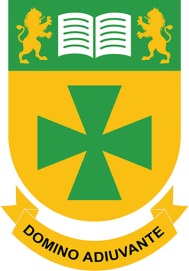 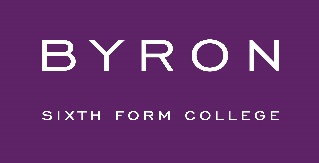 St Bede’s Catholic Comprehensive School
Westway 
Peterlee
Tyne and Wear
SR8 1DETel: 0191 5876220Executive Headteacher: Mr T B TappingHead of Art Band 1 – 3 TLR 2B St Bede’s safeguards and protects its students and staff by being committed to respond in accordance with Durham County Council Child Protection Procedures.  The successful candidate will be subject to DBS checks.Application forms and further details are available on the school’s website to be returned to the school or recruitment@st-bedes.durham.sch.uk.  Closing date: 9am Tuesday 23rd April 2019